Казанский ЮИ МВД РФ________________________________________________Курсовая работаПо курсу: Уголовное право.Зачетная книжка № 22Вечернее отделение, группа № 1Слушатель: Петров И.И.Казань 1999 г.Тема: Бандитизм, состав и виды этого преступления, отличие данного преступления от организации преступного сообщества.План.Введение.	3Бандитизм, состав и виды этого преступления. Отличие данного преступления от организации преступного сообщества.	6Организация преступного сообщества (преступной организации).	10Список используемой литературы.	23Введение.Богиня Фемида - беспристрастный символ правосудия, держит в своих руках не только весы, но и карающий меч, роль которого во все времена отводилась уголовному праву.Уголовное право - система законов, определяющих круг преступных деяний, виды и размер наказаний за них, основания и принципы применения к преступникам мер уголовной ответственности. 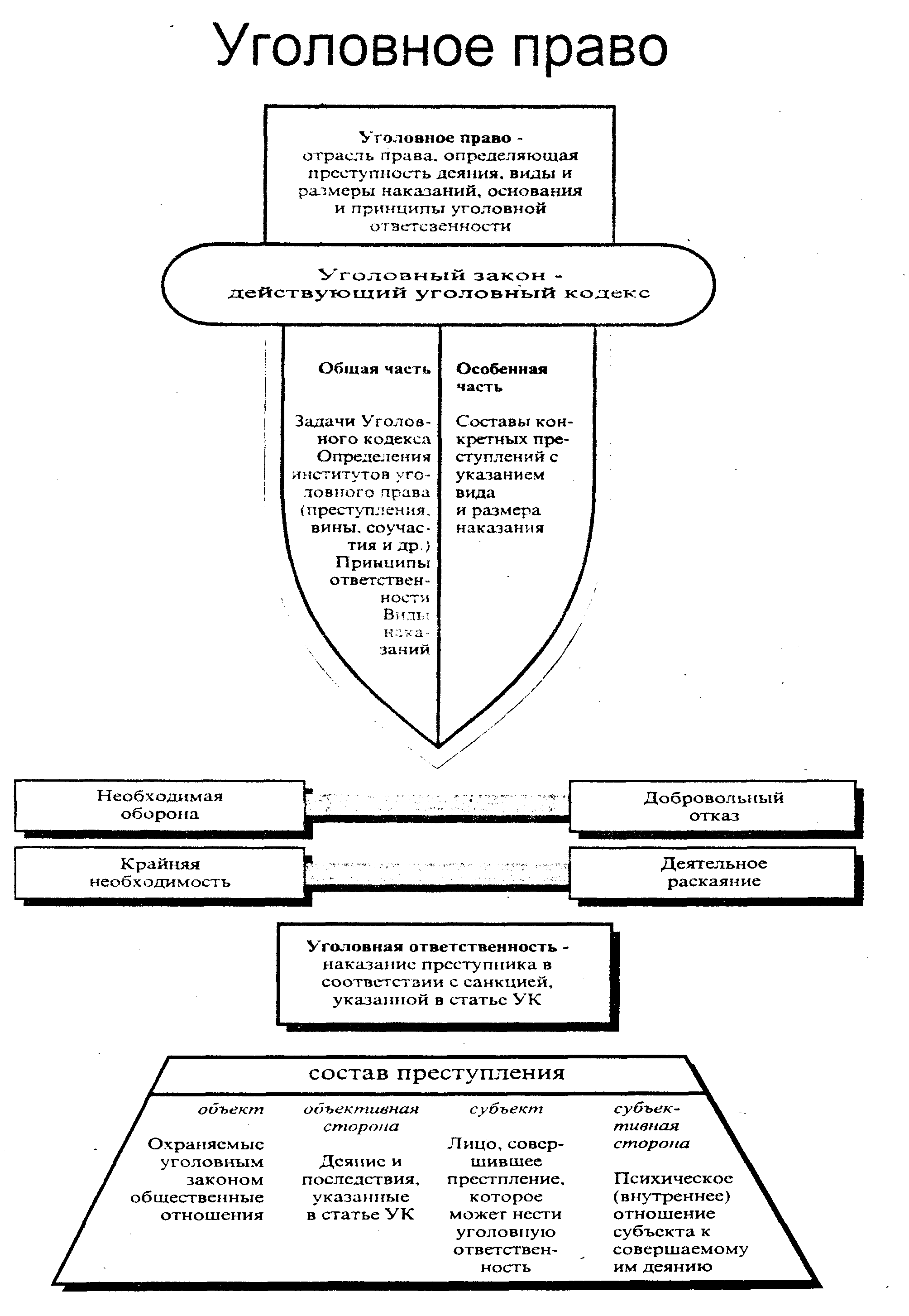 Задачами уголовного права являются:В отличие от других отраслей, уголовное право, признавая приоритет международных договоров и Конституции РФ, в части, касающейся преступления и наказании, целиком и полностью сосредоточено в едином акте - Уголовном кодексе. Это создает дополнительные гарантии от злоупотребления со стороны правоохранительных органов, порой "спекулирующих" на незнании многочисленных и разбросанных по разным законодательным актам норм того же административного права, которое не подвергнуто такой полной кодификации. С другой стороны, незнание закона не освобождает от ответственности, поэтому единый Уголовный кодекс дает возможность законопослушным гражданам не совершать преступлений по незнанию. В третьих, вопрос наложения уголовного запрета на то или иное деяние требует серьезной предварительной проработки профессионалами высшего класса, кроме этого необходимостью является избежание противоречий в рамках уголовного законодательства. Поэтому вопросы уголовного права находятся в исключительном ведении Российской Федерации.Уголовный закон - принимаемый Федеральным Собранием, подписываемый Президентом и включаемый в Уголовный кодекс нормативно-правовой акт высшей юридической силы. Уголовный кодекс, являющийся уголовным законодательством (совокупностью уголовных законов), состоит из 2-х частей. Общая часть содержит в себе задачи Уголовного кодекса, принципы уголовной ответственности, определяет круг лиц, подлежащих уголовной ответственности, дает понятие преступления, соучастия, иных институтов уголовного права, включает также перечень применяемых уголовных наказаний. Особенная часть перечисляет в своих статьях конкретные преступления, определяет за каждое вид и размер наказаний.Уголовный закон вступает в действие при наиболее, опасных формах противоправного поведения. Выполняя поставленные перед ним задачи, он должен реагировать на каждое нарушение общественного порядка, как робот-полицейский, беспристрастно действующий в соответствии с заданной программой.Действуя во времени, уголовный закон определяет преступность и наказуемость деяния в момент его совершения. Если преступник совершил кражу 1 января 1991 года, а поймать его удалось только 2 года спустя, то суд, вынося приговор, будет руководствоваться той формулировкой статьи о краже, которая действовала 1 января 1991 года, даже если ответственность за кражи с того времени значительно возросла. Если же после совершения преступления уголовная ответственность за деяние была смягчена или вовсе снята, то суд, вынося приговор или, пересматривая вступившее в силу предыдущее решение, будет руководствоваться новым законом. Это называется обратной силой закона, смягчающего ответственность.Бандитизм, состав и виды этого преступления. Отличие данного преступления от организации преступного сообщества.Это преступление известно с незапамятных времен и во всех государствах оно рассматривалось как одно из самых опасных. Количество преступлений, совершенных вооруженными бандитскими формированиями, всегда напрямую зависело от экономического благополучия и политической стабильности государственной власти. Достаточно вспомнить историю: гражданская война, разруха, вторая мировая война и первые послевоенные годы. С конца 80-х годов удельный вес бандитизма среди преступлений, совершенных группой лиц, также резко вырос. Особая общественная опасность бандитизма состоит в том, что банды, являясь устойчивыми преступными формированиями, совершают такие особо тяжкие преступления, как убийства, изнасилования, различные виды посягательства на собственность.Вследствие этого непосредственный объект бандитизма — основы государственное управления в области обеспечения общественной безопасности. К числу дополнительных объектов следует отнести жизнь людей, государственную, общественную и личную собственность, здоровье и другие ценности и интересы личности.С объективной стороны бандитизм состоит из ряда действий, которые образуют состав преступления: а) создание устойчивой вооруженной группы в целях нападения на граждан или организации (ч. 1 ст. 209 УК); б) руководство такой группой (бандой) (ч. 2);в) участие в группе (банде); г) действия, предусмотренные ч. 1 или 2, совершенные лицом с использованием своего служебного положения (ч. 3).Создание (организация) вооруженной группы (банды) заключается в формировании банды, снабжении ее оружием, в вербовке ее участников и т. п. Создатель банды является, как правило, и ее руководителем.Банда представляет собой преступное формирование, которой имеет следующие качественные признаки: устойчивость, вооруженность, наличие нескольких лиц (минимум двух), специально организовавшихся для нападений на государственные, общественные или частные предприятия или учреждения или на отдельных лиц.Устойчивость можно определить как результат соглашения между участниками вооруженной группы на осуществление преступной деятельности. Преступная же деятельность предполагает совершение ряда преступлений, причем, как правило, неопределенного количества.Вооруженность означает, что хотя бы у одного члена банды имеется оружие (огнестрельное или холодное), т. е. предмет, предназначенный исключительно для поражения живой цели. К оружию следует отнести также и различные взрывные устройства. Иные предметы, которые могут быть использованы и для поражения людей, — столовые ножи, топоры, лопаты, металлические предметы, кроме тех, которые переделаны из предметов хозяйственного назначения в холодное оружие, пики, заточки и т. п.Поскольку закон говорит о создании вооруженной банды, то оконченным преступлением бандитизм должен считаться с момента создания банды и наличия хотя бы у одного из ее членов указанного оружия, даже если не совершено ни одного посягательства.Далее из смысла закона вытекает, что лицо (лица), создавшее (ие) вооруженную банду, должны нести ответственность за оконченный состав преступления, даже если после создания банды они больше не участвовали в ее действиях либо из организаторов перешли в разряд ее рядовых участников. Во всех случаях их действия должны квалифицироваться как создание банды.Руководство бандой предполагает, что: а) субъект, создавший банду, является ее главарем или одним из главарей. В этом случае он несет ответственность одновременно за создание и последующее руководство бандой; б) субъект был выдвинут руководителем либо одним из главарей (хотя и не принимал участие в организации банды). Сюда же следует отнести выполнение руководящих функций в составе банды, т. е. руководство отдельными операциями, участие в планировании акта, руководство отдельными подразделениями и т. п.Участие в банде. Часть 2 ст. 209 УК предусматривает вхождение в состав банды в процессе ее организации либо во время нападения на объект. Однако в любом случае участия предполагает вхождение именно в состав банды независимо от характера функций, выполняемых им.Участие в совершаемых нападениях предполагает случаи, когда лицо, не являясь членом банды, участвует в одном или ряде нападений. Например, шофер такси, который привез бандитов, принимал личное участие в нападении на охрану объекта, помогал грузить в машину похищенное имущество, а затем доставил его к месту дислокации банды и получил за это часть награбленного.Часть 3, ст. 209 УК предусматривает повышенную ответственность должностных лиц или представителей власти за одно из указанных выше действий: организация, руководство, участие в банде или в ее нападениях.В данном случае закон имеет в виду не просто должностное лицо, а субъекта, наделенного определенными властными и служебными полномочиями, которые он использует для того, чтобы облегчить нападение, подыскать объекты для бандитских действий, укрыть бандитов, освободить их от ответственности, сбыть награбленное и т.п.Таким образом, просто принадлежность члена банды к тем или иным категориям должностных лиц недостаточна для квалификации по ч. 3 ст. 209 УК.Соучастие в банде практически возможно в форме либо пособничества, либо заранее обещанного укрывательства в случаях, когда субъект, не являясь участником банды, оказывает ей услуги криминального характера: эпизодически подыскивает объекты нападения, сообщает сведения, используя которые, бандиты могут избежать задержания, по предварительной договоренности прячет награбленное имущество, оружие, следы преступления и т. п.С субъективной стороны данное преступление предполагает прямой умысел. Виновный сознает, что он организует (создает) банду, руководит ее преступной деятельностью либо входит в число ее членов со специальной целью участвовать в организованных вооруженных нападениях или иным образом участвовать в преступлениях, совершаемых бандой.Нередко следствием вооруженных нападений бывают убийства. В таких случаях действия виновных должны квалифицироваться по совокупности со ст. 105 УК.Субъектом бандитизма могут быть любые физические, вменяемые лица, достигшие на момент совершения преступления возраста 16 лет (ч. 1 или 2 ст. 209 УК), либо должностные лица или представители власти, например работники милиции и других подразделений безопасности, входящие в состав банды и использующие свое служебное положение для обеспечения преступных актов либо безопасности участников банды.Организация преступного сообщества (преступной организации).Близко к бандитизму примыкает преступление, предусмотренное ст. 210 УК.Следуя за изменениями структуры преступности, уголовное законодательство должно оперативно реагировать на возникновение новых методов, приемов и форм ее деятельности. Наиболее важными изменениями в структуре криминала является стремительное приобретение ею организованных форм. Индивидуальная преступность давно уже уступила место групповой, а групповая, в свою очередь, быстро превращается в организованную.Объектом этого преступления является общественная, а равно и государственная безопасность, ибо организованная преступность представляет собой реальную угрозу именно для государства, поскольку нарушает и парализует его усилия по организации и функционированию самых различных структур.С объективной стороны преступление, предусмотренное ст. 210 УК, представляет собой:а) создание преступного сообщества (преступной организации) для совершения тяжких или особо тяжких преступлений;б) руководство таким сообществом (организацией) или входящими в него структурными подразделениями;в) создание объединения организаторов, руководителей организованных групп;г) участие в преступном сообществе (ч. 2 ст. 210 УК);д) участие в объединении организаторов, руководителей или иных представителей организованных групп (ч. 2 ст. 210 УК);е) те же действия, но совершенные лицами с использованием своего служебного положения (ч. 3 ст. 210 УК).Создание преступного сообщества. Как и при создании банды, организация преступного общества предполагает действия, направленные на вербовку участников сообщества, создание ее структурных подразделений, выработку организационных форм, системы подчиненности и распределение обязанностей.Преступное сообщество представляет собой группу из двух и более лиц, структурно организованных для занятий преступной деятельностью (совершением тяжких и наиболее тяжких преступлений). Отличительным признаком сообщества является сплоченность, т. е- высокая степень организованности, единство целей и задач, их приоритет над интересами отдельных членов сообщества, а также наличие тесных связей между ними. Единой целью всего сообщества является совершение тяжких и наиболее тяжких преступлений.От банды преступное сообщество отличается тем, что создается для занятия иной запрещенной законом преступной деятельностью: производством, распространением, перевозкой наркотиков, фальшивомонетничеством, подпольным производством суррогатов алкогольных напитков, лекарств, ядов, оружия, ядовитых веществ, торговлей женщинами и т. п.Преступная организация часто бывает вооружена, но употребление оружия не связано с нападением, что свойственно бандитизму. Оно, как правило, предназначено для охраны, защиты от нападения других преступных группировок, но отнюдь не для агрессивных действий. Если преступная группировка занимается не только, например, торговлей наркотиками, но и бандитизмом, то налицо совокупность двух преступлений, предусмотренных ст. 209 и 210 УК.Под руководством понимается выполнение руководящих функций в отношении как сообщества в целом (главарь, шеф, босс, директор, председатель и т. п.), так и его подразделений (отделы, филиалы, пункты, дочерние фирмы либо предприятия). К числу руководителей преступного сообщества закон относит также и тех лиц, которые создают, организуют или руководят объединением организаторов аналогичных или родственных групп либо представляют организованные группы, входящие в преступное объединение, корпорацию или синдикат и т. п., задачей которых является разработка планов, условий совершения тяжких или особо тяжких преступлений (ч. 4 и 5 ст. 15 УК), а также уставов, кодексов и других организационных документов преступного сообщества.Участие (ч. 2 ст. 210 УК) предполагает вхождение в состав преступного сообщества и выполнение действий, ради которых оно создано. К числу участников относятся непосредственные исполнители преступных акций, а также лица, выполняющие вспомогательные функции. В эту категорию закон включает и тех, кто участвует в деятельности объединения организаторов, руководителей или иных представителей организованных групп, выполняя отдельные поручения либо функции обеспечения материалами, документами, и иные вспомогательные действия.Субъективная сторона преступления заключается в прямом умысле: виновный сознает, что он создает, руководит или участвует в преступном сообществе, созданном для совершения тяжких или особо тяжких преступлений, и желает этого.Субъектом данного преступления могут быть любые физические вменяемые лица, достигшие на момент совершения преступления возраста 16 лет. По ч. 3 ст. 210 УК субъектами преступления могут быть только должностные лица либо представители власти, использующие в преступных целях свое служебное положениеРастет количество организованных вооруженных группировок. Почти обычными стали факты столкновения между ними для установления сфер влияния.Возросла дерзость совершаемых организованными группировками преступлений. Это способствует и активизации бандитизма. Если в 1993 году за совершение бандитизма в России было осуждено всего лишь 15 человек, то в 1994 году число осужденных по ст. 77 УК РСФСР возросло до 66, а в 1995 году - до 86 человек. В первом полугодии 1996 года было осуждено 30 человек.Так, в г. Альметьевске Республики Татарстан Хисматов из числа молодежи создал вооруженную банду под условным названием "Чекист" с целью нападений на предприятия и граждан.Банда характеризовалась организованностью, стабильностью состава, совместным участием ее членов в разработке планов преступной деятельности, наличием общей кассы. Банда состояла из большого количества участников и делилась на бригады, возглавлявшиеся наиболее активными членами.Банда имела значительное количество огнестрельного оружия, автоматы Калашникова АК-47 и АК-74, боевые припасы, гранаты.Хисматов как руководитель банды распоряжался приобретением и распределением оружия среди членов банды, разрабатывал планы совершения нападений и сам принимал в них участие.Члены банды являлись по указанию Хисматова к руководителям предприятий и в категоричной форме предлагали платить ежемесячную дань за так называемую "крышу".Опасаясь расправы или уничтожения имущества со стороны группы "Чекист", влияние которой было известно в городе Альметьевске и ближайших к нему районах, руководители предприятий соглашались с незаконными требованиями и отдавали бандитам денежные средства и имущество.Полученные путем нападений деньги и имущество члены банды вносили в общую кассу, средства которой расходовались на приобретение оружия и техническое оснащение банды.Характеризуя состав лиц, осужденных за бандитизм в 1995 году, нужно отметить, что около половины из них не работали и не учились, около трети ранее судимы: женщин - две, несовершеннолетних - один.Меры наказания осужденным назначались, как правило, в соответствии с тяжестью содеянного; факты назначения наказания ниже низшего предела предусмотренных законом санкций единичны.Вместе с тем Судебная коллегия по уголовным делам Верховного Суда РФ отменила приговоры в отношении пяти человек в 1995 году и пяти - в 1996 году в связи с необоснованной мягкостью назначенного судом наказания.По поручению Верховного Суда Российской Федерации около 30 республиканских, краевых и областных судов, т.е. тех судов, в которых за последние три года рассматривались дела о бандитизме, обобщили практику рассмотрения таких дел. Кроме того, были запрошены все суды России относительно вопросов, возникающих в связи с введением в действие с 1 января 1997 г. нового Уголовного кодекса, в частности относительно статьи 209, предусматривающей ответственность за бандитизм.Проанализировав собранные материалы, Пленум Верховного Суда РФ 17 января 1997 г. принял постановление "О практике применения судами законодательства об ответственности за бандитизм", учитывающее существенные изменения закона как в самой статье 209, так и в ряде статей Общей части Уголовного кодекса. Соответственно постановление Пленума Верховного Суда РФ от 21 декабря 1993 г. N 9 "О судебной практике по делам о бандитизме" признано утратившим силу.В первом абзаце п.1 нового постановления Пленума сохранилась запись об особой общественной опасности бандитизма, так как это действительно особо опасное преступление, представляющее реальную угрозу и для граждан, и для государственных, коммерческих и других организаций.В п. 2 дается понятие "вооруженная банда", которую следует рассматривать как организованную устойчивую группу из двух и более человек, заранее объединившихся для совершения нападений на граждан или организации.Здесь появилась дополнительная характеристика нападения (хотя бы одного, но для совершения которого создана банда) - "требующего тщательной подготовки".То, что эта ситуация не надуманна, можно конкретно проиллюстрировать, например, на деле, рассмотренном Иркутским областным судом в отношении Трунева и других.По приговору установлено, что Трунева в 1995 году направляли в командировку в Чечню в составе отряда милиции особого назначения УВДГ. Воспользовавшись отсутствием контроля за расходом и хранением боеприпасов, он вывез в г.Иркутск похищенные им оборонительные и наступательные гранаты с взрывателями к ним; один унитарный выстрел к подствольному гранатомету; одну противотанковую ручную гранату; множество патронов к различным видам огнестрельного оружия. Кроме того, он вывез кинжал, относящийся к холодному оружию.Работая в здании международного отдела аэропорта г.Иркутска, Трунев обратил внимание на слабую охрану кассы обменного валютного пункта акционерного общества закрытого типа коммерческого банка "Ангарский". Это подтолкнуло Трунева к решению завладеть имуществом банка в крупных размерах, для чего он создал устойчивую преступную группу, куда вовлек братьев Зыковых.С октября 1995 г. все трое стали активно готовиться к нападению. Трунев разработал план с распределением ролей между участниками банды. Они обсуждали различные варианты по применению насилия к кассиру, приезжали к месту совершения преступления, пытались увеличить численность банды.Трунев и Зыков А. из колготок черного цвета изготовили две маски, приготовили перчатки и сумку под деньги. Трунев наметил день нападения - 13 октября, но, находясь ночью на дежурстве, выяснил, что денег в кассе нет, и нападение назначил на 17 октября. В этот день около 19 час. втроем на машине Зыкова В. подъехали к зданию международного отдела. Трунев, вооруженный гранатами и кинжалом, и Зыков В. вошли в помещение, оставив Зыкова А. на улице ждать их в машине. Кассир, вышедшая из кассы за водой, увидела Трунева в маске и, испугавшись, закричала о помощи, при этом бросила в сторону Трунева ведро с водой. Зыков В. в это время выключил свет, а Трунев, не ожидавший от кассира такой реакции, растерялся и, поняв, что крик услышан многими людьми, попытался вместе с Зыковым В. скрыться. Их преследовали и в результате все были задержаны.В обменном пункте было денежных ценностей в рублях и долларах США на общую сумму 629 997 880 рублей, завладеть которой преступники не смогли по причине, от них не зависящей.По приговору Иркутского областного суда от 30 июля 1996 г. Трунев признан виновным в совершении преступлений, предусмотренных ст. 77, ст. 15, ч. З ст. 146, ч. 1 ст. 218, ч. 2 ст. 218/1 УК РСФСР, а Зыков В. и Зыков А. - ст. 77, ст. 15, ч. З ст. 146 УК РСФСР.Если до принятия нового Уголовного кодекса ст. 77 УК РСФСР была единственной нормой, предусматривавшей ответственность за создание преступной организации, то сейчас закон предусмотрел понятия не только "группа по предварительному сговору", но и "организованная устойчивая группа", а также "преступное сообщество".Согласно п. 3 постановления Пленума дано отграничение понятий "банда" и "иные преступные группы". Очевидно, что по градации нового УК банда как устойчивая группа подпадает под понятие устойчивой группы лиц, заранее объединившихся для совершения одного или нескольких преступлений (ч. 3 ст. 35 нового УК). Совершение преступления в составе такой группы является квалифицирующим признаком некоторых составов преступлений, предусмотренных Особенной частью УК.В п. 3 постановления Пленума разъясняется, что банда от иных организованных групп отличается сочетанием двух обязательных признаков - вооруженностью и преступными целями - совершение нападений на граждан и организации.В этой связи представляет интерес дело по обвинению Булыгина, Шиманова, Семенова, в составе группы занимавшихся кражами автомобилей, которые они затем возвращали владельцам за вознаграждение.В дальнейшем, как указано в приговоре суда, они в целях самообороны от действовавшей против них преступной группировки и мести ее членам, совершившим убийство трех их приятелей, вооружились пистолетом, двумя револьверами, двумя карабинами и патронами к ним, двумя гранатами, взрывным устройством.Хотя подсудимые были организованы в устойчивую преступную группу и имели целый арсенал оружия, Нижегородский областной суд оправдал их по обвинению в бандитизме по тем основаниям, что вооружились они в целях самообороны.По предложению ученых в п. 4 постановления дано разъяснение понятия "устойчивость банды", включенного теперь законодателем в диспозицию состава ст. 209 УК РФ, а именно: указаны такие признаки, как "тесная взаимосвязь между членами банды, согласованность их действий".По сравнению с прежним разъяснением постановления Пленума в новом по-иному изложен и п. 5, раскрывающий понятие "вооруженность банды" в частности появился абзац второй, где говорится, что использование участниками нападения непригодного к целевому применению оружия или его макетов не может рассматриваться в качестве признака вооруженности банды.В абзаце 2 п. 6 уточнено понятие "нападение вооруженной банды": нападение считается состоявшимся и в тех случаях, когда имевшееся у членов банды оружие не применялось.В связи с тем, что в диспозиции ч. 1 ст. 209 УК РФ предусматривается ответственность за руководство бандой, по предложению судов в п. 8 дано разъяснение понятия "руководство бандой".Под руководством бандой следует понимать принятие решений, связанных как с планированием, материальным обеспечением и организацией преступной деятельности банды, так и с совершением ею конкретных нападений.Остановимся на этом подробнее.Термин "руководство" употребляется постоянно, и это понятие кажется ясным и очевидным.Однако раскрыть его смысл, да еще применительно к банде, непросто. Надо отметить, прежде всего, отличие руководителя от члена преступной группы. Принимать участие в планировании преступлений, в их организации, в обеспечении функционирования банды могут в той или иной форме и степени все участники банды. Руководителя отличает то, что именно он определяет в конечном итоге, что, как и когда будет делать банда, т.е. он принимает решения.Эти решения, определяющие всю деятельность банды, могут быть связаны как с долговременным планированием, так и с конкретными действиями банды в момент ее нападения.Пленум в п. 9 постановления дал разъяснение о том, что понимать под действиями, совершаемыми членами банды.Участие в банде представляет собой не только непосредственное участие в совершаемых ею нападениях, но и выполнение членами банды иных активных действий, направленных на ее финансирование, обеспечение оружием, транспортом, подыскание объектов для нападения и т.д. В этом пункте подчеркивается, что под действиями, совершаемыми членами банды, следует понимать, в частности, не "выполнение иных действий" (как было разъяснено в прежнем постановлении Пленума), а "выполнение иных активных действий".Пункты 8 - 9 стали ответом на многочисленные вопросы о том, нужна ли совокупность двух частей ст. 209 УК, если лицо совершает действия, включенные в диспозиции обеих частей. Речь идет о создателях и руководителях банды, которые также участвуют в банде и в совершаемых ею нападениях.В соответствии с ч. 2 ст. 209 УК РФ как бандитизм должно квалифицироваться участие в совершаемом нападении и таких лиц, которые, не являясь членами банды, сознают, что принимают участие в преступлении, совершаемом бандой.Действия лиц, не состоявших членами банды и не принимавших участия в совершенных ею нападениях, но оказавших содействие банде в ее преступной деятельности, как указано в п. 10 постановления Пленума, следует квалифицировать по ст. 33 и соответствующей части ст. 209 УК РФ.В ч. З ст. 209 УК РФ введено новое понятие - "совершение бандитизма с использованием своего служебного положения" и установлена ответственность за этот вид бандитизма.Пленум разъяснил (п. 11), что под совершением бандитизма с использованием своего служебного положения следует понимать использование лицом своих властных или иных служебных полномочий, форменной одежды и атрибутики, служебных удостоверений или оружия, а равно сведений, которыми оно располагает в связи со своим служебным положением, при подготовке или совершении бандой нападения либо при финансировании ее преступной деятельности, вооружении, материальном оснащении, подборе новых членов банды.Такие ситуации встречаются по делам о бандитизме и сейчас. Во второй половине 1993 г. на территории Республики Адыгея Бешкок и другие организовали сплоченную вооруженную банду и совершили шесть нападений на автотранспорт, граждан и организации с целью завладения чужим имуществом. В ходе одного из нападений банды Бешкок совершил убийство двух человек.В состав этой банды был вовлечен инспектор поста ГАИ МВД Республики Адыгея Гучетль, который передавал членам банды информацию о грузах, вооружении и количестве лиц в автомашинах, проходивших мимо поста, с тем чтобы облегчить нападения.Статья 209 УК РФ не предусматривает в качестве обязательного элемента состава бандитизма каких-либо конкретных целей осуществляемых вооруженной бандой нападений. Это может быть не только непосредственное завладение имуществом, деньгами или иными ценностями гражданина либо организации, но и убийство, изнасилование, вымогательство, уничтожение либо повреждение чужого имущества и т.д.Поэтому судам следует иметь в виду, что ст. 209 УК РФ, устанавливающая ответственность за создание банды, руководство и участие в ней или в совершаемых ею нападениях, не предусматривает ответственность за совершение членами банды в процессе нападения преступных действий, образующих самостоятельные составы преступлений, в связи с чем в этих случаях следует руководствоваться положениями ст. 17 УК РФ, согласно которым при совокупности преступлений лицо несет ответственность за каждое преступление по соответствующей статье или части статьи УК РФ.Отметим, что суды разделяют позицию квалификации бандитизма по совокупности с другими тяжкими преступлениями и в случаях, когда к ним поступают дела, в которых все преступления, совершенные бандой, квалифицированы как бандитизм, возвращают их на дополнительное расследование.Так, 25 марта 1996 г. в Красноярский краевой суд в порядке ст. 217 УПК РСФСР поступило для рассмотрения уголовное дело в отношении Большакова и других (всего 11 человек), обвиняемых по ст. 77 УК РСФСР. При изучении этого дела в порядке ст.ст. 221 - 222 УПК РСФСР было установлено, что всем обвиняемым по делу инкриминируется то, что в результате бандитских нападений они завладели личным имуществом граждан под угрозой применения насилия, опасного для жизни и здоровья потерпевших. Однако такие преступные действия, совершенные в процессе бандитских нападений и образующие самостоятельные составы преступлений, не получили юридической оценки органов предварительного следствия и не были дополнительно квалифицированы по соответствующим статьям или частям статей УК РСФСР. Поэтому суд возвратил дело для производства дополнительного расследования с целью квалификации действий обвиняемых помимо ст. 77 УК. РСФСР и по другим статьям УК.Пленум Верховного Суда РФ еще раз обратил внимание судов на важность неукоснительного соблюдения принципа индивидуализации ответственности при назначении наказания лицам, виновным в бандитизме.Судам кассационной и надзорной инстанций рекомендовано усилить надзор за рассмотрением судами первой инстанции дел о бандитизме.Список используемой литературы.Уголовное право. Особенная часть. Учебник для вузов. Ответственные редакторы – доктор юридических наук, профессор И.Я. Козаченко и доктор юридических наук, профессор З.А. Незнамова. - М.: Издательская группа ИНФРА М – НОРМА, 1997. – 516 с.Комментарий к Уголовному кодексу РФ. М., Вердикт, 1996. Уголовный кодекс РФ.Уголовное право. Общая часть. Учебник. Под.ред. Н.И. Ветрова, Ю.Л. Ляпунова – М.: Новый Юрист. КноРУс, 1997, - 592 с.С.В. Клименко, А.Л. Чичерин. Основы Государства и Права, Зерцало, Теис, 1996."О практике применения судами законодательства об ответственности за бандитизм" (Меркушов А., "Бюллетень Верховного Суда Российской Федерации", 1997, N 6)Альбом схем.1. охрана:• прав и свобод человека и гражданина• собственности• общественного порядка• окружающей среды• конституционного строя РФ• других общественных и государственных интересов.2. предупреждение преступлений:• со стороны конкретных лиц (отбывающий наказание гражданин не должен совершать преступления вновь) - специальная превенция.• в обществе в целом (другие граждане, видя работу системы наказаний, будут воздерживаться от противоправных деянии) - общая превенция.